Grand Valley State UniversityInternational Student OrientationJanuary 7-8, 2016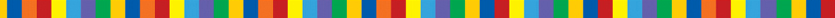 Thursday, January 7Friday, January 8
Please note that all new international students will be charged $120.00 for the mandatory orientation.  This fee will appear on your student account by the end of January, 2016.  TimePlaceEvent9:00 a.m.-10:30 a.m.164 Lake Ontario HallTour and ID’s10:30 a.m.- 12:00 p.m164 Lake Ontario HallVideo and Discussion12:00 p.m-1:00 p.m.Padnos International CenterLunch1:30 p.m.-4:30 p.m.Various OfficesUndergraduate Registration AppointmentsStudents who have not completed registration should have appointments during the afternoon1:30 p.m.- 4:30 p.m.Graduate OfficesGraduate students to meet with advisorsStudents who have not completed registration should have appointments during the afternoon5:00 p.m.El AztecasDinner and evening activitiesTimePlaceEvent10:00 a.m.-11:30a.m.164 Lake Ontario HallImmigration Registration (please bring passports, I94, I-20, DS 2019, Insurance11:30 a.m.-12:30 pmPadnos International CenterLunch1:00 p.m.- 4:30 p.m.Grand RapidsTour of downtown Grand Rapids5:00 p.m.Mongolian BBQDinner and evening activities(**Meet at GVSU bus stop under bridge)